Studienbeginn:	Bitte folgende Unterlagen der Anmeldung beilegen:Curriculum VitaeMotivationsschreibenStudierende der konsekutiven Variante weisen vor:Kopie des Masterabschlusses bzw. LizentiatsBestätigung der erfüllten Fachvoraussetzungen bzw. Stand der fachwissenschaftlichen Leistungen in den gewählten UnterrichtsfächernAnmeldung zur Fachdidaktik (Formular ist unter > http://www3.unifr.ch/zelf/de/ausbildung/downloads.html > Downloads zu finden).Studierende der fachstudienbegleitenden Variante weisen vor:Kopie des BachelorabschlussesBereits erfüllte Fachstudienleistungen (Leistungsauszüge)Universität FreiburgZentrum für Lehrerinnen- und Lehrerbildung Freiburg KLDBüro S-2.110Rue Faucigny 2CH-1700 Fribourg/FreiburgDatum: .........................................................Unterschrift: ...........................................................*	Durch die Immatrikulation an der Universität Freiburg, erhalten Sie automatisch eine E-Mail Adresse (jeweils: vorname.name@unifr.ch). 
Link zur Dienststelle für Zulassung und Einschreibung (DZE) http://www.unifr.ch/admission/de/futur/DEEM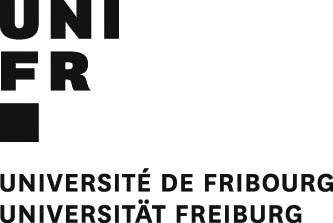 EINSCHREIBEFORMULARKombiniertes Lehrdiplom für die Sekundarstufe 1 und für MaturitätsschulenPersönliche Angaben:Name 	Geburtsdatum (Tag/Monat/Jahr	Zivilstand 	Herkunftsland 	Gesetzlicher Wohnsitz:c/o 	Strasse 	PLZ 	Ort 	Kanton 	Persönliche Angaben:Name 	Geburtsdatum (Tag/Monat/Jahr	Zivilstand 	Herkunftsland 	Gesetzlicher Wohnsitz:c/o 	Strasse 	PLZ 	Ort 	Kanton 	Persönliche Angaben:Name 	Geburtsdatum (Tag/Monat/Jahr	Zivilstand 	Herkunftsland 	Gesetzlicher Wohnsitz:c/o 	Strasse 	PLZ 	Ort 	Kanton 	Vorname 	Geschlecht (w/m) 	Muttersprache 	Heimatgemeinde 	Semesteradresse:c/o 	Strasse 	PLZ 	Ort 	Kanton 	Vorname 	Geschlecht (w/m) 	Muttersprache 	Heimatgemeinde 	Semesteradresse:c/o 	Strasse 	PLZ 	Ort 	Kanton 	E-Mail Adresse:	@unifr.ch *E-Mail Adresse:	@unifr.ch *E-Mail Adresse:	@unifr.ch *Persönliche E-Mail-Adresse :Persönliche E-Mail-Adresse :Tel 	Tel 	Tel 	Mobile 	Mobile 	Immatrikulationsnr./SIUS.Nr 	Immatrikulationsnr./SIUS.Nr 	Immatrikulationsnr./SIUS.Nr 	Vorbildung:Vorbildung:Vorbildung:Vorbildung:Vorbildung:MaturaPrimarlehrer/inSekundarlehrer/inHeilpädagoge/HeilpädagoginMaturaPrimarlehrer/inSekundarlehrer/inHeilpädagoge/HeilpädagoginMaturaPrimarlehrer/inSekundarlehrer/inHeilpädagoge/HeilpädagoginStudienwechsel von anderer UniversitätStudienwechsel innerhalb Uni FRSonstiges_____________________Studienwechsel von anderer UniversitätStudienwechsel innerhalb Uni FRSonstiges_____________________Bereits erworbene Diplome /Abschlüsse:Bereits erworbene Diplome /Abschlüsse:Bereits erworbene Diplome /Abschlüsse:Bereits erworbene Diplome /Abschlüsse:Bereits erworbene Diplome /Abschlüsse:BachelorMasterLizentiatLizentiatDoktoratFächerkombination BachelorFächerkombination BachelorFächerkombination MasterFächerkombination MasterBereich 1 (Hauptfach) 	Bereich 2 	Bereich 3 	Bereich 1 (Hauptfach) 	Bereich 2 	Bereich 3 	Bereich 1 (Hauptfach) 	Bereich 2 	Bereich 3 	Bereich 1 (Hauptfach) 	Bereich 2 	Bereich 3 	Unterrichtsfach 1 KLD Unterrichtsfach 2 KLDUnterrichtsfach 2 KLDUnterrichtsfach 3 KLD